Martes20de AbrilTercero de PrimariaFormación Cívica y Ética Respetar las normas y las reglas nos beneficia a todas y todosAprendizaje esperado: Identifica que las normas democráticas respetan los derechos de todas las personas y que su cumplimiento favorece el bien común.Énfasis: Identifica la utilidad de las reglas para una mejor convivencia y el cuidado de los espacios comunes.¿Qué vamos a aprender?Aprenderás a identificar las normas democráticas respetando los derechos de todas las personas para una mejor convivencia.¿Qué hacemos?La sesión de hoy se llama, “Respetar las normas y las reglas nos benefician a todas y todos” ya sabes que existen normas y reglas, y que son muy importantes. Es un tema que has estudiado y practicado desde 1° y 2º así que ya estarán familiarizados con él, pero qué tal si hacemos una investigación y vemos qué es lo que recuerdas al respecto. ¿Qué es una regla para la convivencia? ¿Cuáles son las reglas que pones en práctica y en qué lugares? Las normas y las reglas, son acuerdos que construimos de forma conjunta con otras y con otros.También tienes claro que las normas y las reglas nos permiten saber qué está permitido y qué no, por eso nos ayudan a tener una mejor organización y convivencia. Entonces, tomando en cuenta lo que sabes sobre el tema, lo que vamos a aprender en la clase de hoy, es que estás normas y reglas, además de favorecer la convivencia, nos permiten participar en el cuidado de los espacios comunes. Por eso se llama, “Respetar las normas y las reglas nos beneficia a todas y todos”. Es muy importante, porque los espacios comunes como la escuela, son lugares que nos hacen sentir felices, que queremos y que necesitamos, requieren la participación de todas y todos para mantenerlos en buen estado. ¿Se te ocurre algún espacio común? Bueno, pues el más grande de todos. La madre tierra, es aquí donde todas y todos vivimos. En nuestra madre Tierra, están todos los espacios que habitamos, necesitamos y es nuestra responsabilidad cuidarla, antes de hablar de este importante espacio, vamos a hablar de otros. Deja contarte, el día de hoy mis vecinas y vecinos se organizaron para que saliéramos por turnos a limpiar la parte de la calle que nos corresponde. Claro que tomamos las medidas necesarias para no contagiarnos de Covid, fue una buena acción, pero por eso se me hizo tarde. 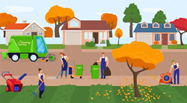 Es bueno que las personas se organicen para mantener este espacio común en buen estado, libre de basura, que además contamina el ambiente. Te das cuenta de que este es un buen ejemplo de como las reglas y normas nos permiten cuidar los espacios comunes. Se trata de una serie de reglas que siguen para cuidar el espacio común y poder hacerlo organizadamente, con seguridad y con la participación de todas y todos.  Al respetar y cumplir las reglas logramos cuidar la calle, que es parte del espacio en el que vivimos. Donde caminamos, jugamos, paseamos a las mascotas.Una regla es no tirar basura, no llevar a los perros sin correa, recoger su excremento, también hay una regla de que los carros deben transitar a una baja velocidad, porque siempre hay niñas y niños jugando en la calle (bueno, cuando no hay pandemia). Otra regla muy importante, Que todas y todos tenemos que respetarnos y tratarnos amablemente. ¿Qué pasa si alguien no está de acuerdo con alguna regla?Pues se respeta su derecho a expresarse y se toma en cuenta su opinión. Como te puedes dar cuenta, las normas y reglas son muy importantes en nuestra vida diaria. ¿En qué otros lugares existen reglas?En todos en la casa, en la escuela, en el trabajo, en el transporte público, en las actividades deportivas.Todos esos son espacios comunes, es decir, todas y todos los usamos. Para que las normas y reglas sean justas es muy importante que cuando las hacemos: 1. Tomemos en cuenta y respetemos la opinión de todas y todos. 2. Fijarnos que la regla o norma, no dañen a nadie ni a sus derechos, para que sea justa.3. Que la consecuencia tampoco dañe a la persona ni a sus derechos.Si no cumplimos la regla o norma, hay una consecuencia, pero también debemos fijarnos bien, que la consecuencia tampoco dañe a la persona ni a sus derechos, esa es la tercera característica de las normas y reglas. Como hemos aprendido nadie puede lastimarnos ni maltratarnos, nuestros derechos deben ser siempre respetados.Imagina una casa en zona rural, traspatio con animales domésticos (gallinas, guajolotes, borrego) una pequeña milpa. Hay varias personas haciendo cosas en los distintos espacios. ¿Qué reglas creen que se practican en la casa? Pueden ser: Mantenerla limpia. Tratarse con respeto. Cuidar a los animales.Cuidar las plantas.Participar equitativamente en las tareas. Imagina ahora una escuela primaria ubicada en una comunidad rural, no hay bardas y hay un espacio verde amplio, se ve a los niños y niñas entrando a la escuela. ¿Qué reglas creen que hay aquí?Llegar puntualmente a clase. Llevar los útiles escolares. Mantener el orden dentro de la escuela. Hacer buen uso de los salones, los baños, el patio, las canchas, la biblioteca, el laboratorio. Mantener limpio y no tirar basura. La escuela es un lugar en el que pasamos mucho tiempo, convivimos con otras personas, aprendemos y nos divertimos, así que es muy importante seguir las reglas para que todas y todos podamos disfrutar de este espacio y al mismo tiempo respetar los derechos de todas y todos. Imagina un salón con un espacio amplio entre las mesas de trabajo para permitir el desplazamiento de todas y todos, pizarrón accesible, sillas con tapones de goma para evitar ruidos, estantes con materiales y libros accesibles a todas y todos, los pocos letreros que hay están en español, pero además en lenguas indígenas. Cuidar el mobiliario.Expresar nuestras opiniones y necesidades.Dar un trato igualitario a niñas y niños.Elegir actividades en las que todas y todos puedan participar sin exclusión alguna.Finalmente, del Tuzobús. ¿Lo conoces?Es uno de los transportes públicos de Pachuca, se parece al Metrobús que funciona en la Ciudad de México. Ahí también hay reglas:El Tuzobús usa un carril exclusivo, es decir, que los carros no pueden circular por ahí. Respetar los asientos reservados para mujeres embarazadas, personas con discapacidad, adultos mayores, o personas que necesiten ir sentadas. Tratarse con respeto. Como te has dado cuenta, en todos estos lugares hay reglas. ¿Qué crees que pasaría si no se respetarán las reglas? En el transporte púbico, si no respetamos los asientos reservados, entonces afectamos a las personas que los requieren, por ejemplo, a una abuelita y eso no está para nada bien. Si eso sucediera todo el tiempo, sería muy complicada la convivencia entre los pasajeros responsables y los que no, y ocasionaría conflictos. Si no se siguen las reglas en el transporte público, podría provocarse cierta violencia entre las y los pasajeros, porque no se tratarían con respeto. O si los automovilistas no respetan la regla de no circular por el carril del Tuzobús, se provocarían accidentes que afectarían a las personas, es decir que no respetar las reglas afecta la convivencia y además impide que todas y todos gocemos de nuestros derechos plenamente. Qué les parece si escuchamos nuevamente a las niñas y los niños a ver qué nos dicen al respecto.Contesta las siguientes preguntas:  ¿Tú crees que todas las personas siguen las reglas?¿Por qué crees que no todas las personas siguen las reglas?¿Cómo crees que sería la convivencia sin reglas?¿Qué reglas prácticas para convivir sanamente y cuidar los espacios comunes? Como siempre las niñas y los niños nos comparten ideas muy importantes y nos enseñan mucho. Con lo que hemos dicho hasta ahora podemos entender que: 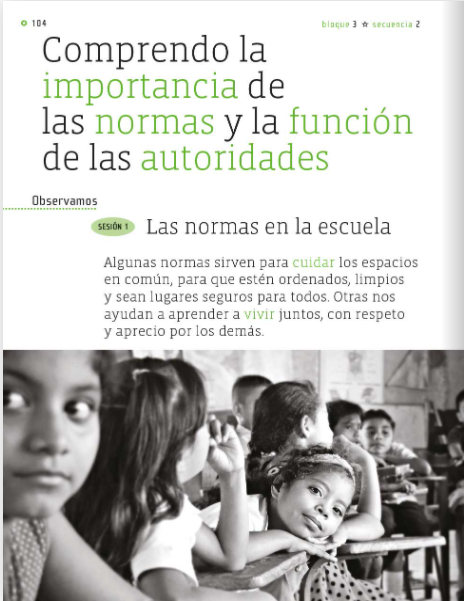 https://libros.conaliteg.gob.mx/20/P3FCA.htm?#page/104) “Algunas normas sirven para cuidar los espacios en común, para que estén ordenados, limpios y sean lugares seguros para todas y todos. Otras nos ayudar a aprender a vivir juntos, con respeto y aprecio a los demás”.Me gustaría compartirte la siguiente historia, que ilustra muy bien lo que pasa cuando no seguimos las reglas y no cuidamos los espacios en común. Reglas que debo seguir en el parque.Inda-Jani es una niña muy juguetona y traviesa, le gusta mucho ir al parque, su papá siempre le llama la atención porque cuando la lleva a jugar al jardín ella pisa las plantas, patea los juegos, tira basura en el piso y hasta en alguna ocasión, rayó una banca.Un día que Inda-Jani estaba aburrida, le pidió a su papá que la llevara al parque, el papá de la niña accedió, pero le recomendó que hiciera buen uso de las instalaciones. Llegando al lugar, la niña se dio cuenta que la resbaladilla estaba sucia de excremento de perro, hacían falta dos columpios de los tres que había, había mucha basura en el piso, las bancas estaban rayoneadas y alguien había quemado el pasto.  Inda-Jani al ver lo que había sucedido en el parque, se puso muy triste y con la ayuda de su papá comenzaron a recoger la basura y limpiaron la resbaladilla. Sin embargo, el parque seguía muy dañado y la niña se dio cuenta de lo importante que es el cuidado de espacios comunes para que tanto ella como las demás personas los puedan disfrutar.  En la sesión de hoy has aprendido que las reglas y normas no sólo favorecen la convivencia, sino que además ayudan a respetar los derechos de todas las personas y también a cuidar los espacios comunes. Así como hay reglas y normas para cuidar los espacios comunes en los que convivimos como la escuela, el salón de clases, la casa, la calle, el parque, el transporte público y otros lugares, también hay reglas para cuidar el espacio más grande en el que convivimos.La madre Tierra es un lugar común muy importante donde también hay reglas para cuidarla.La madre Tierra tienen algo importante que decirnos. Video. Cuidemos el planeta. https://www.youtube.com/watch?v=tV1DqPA8w7oLas reglas que nos dicen estos personajes para cuidar el planeta son muy importantes, todas y todos debemos seguirlas.  Si te es posible consulta otros libros y comenta el tema de hoy con tu familia. ¡Buen trabajo!Gracias por tu esfuerzo.Para saber más:Lecturas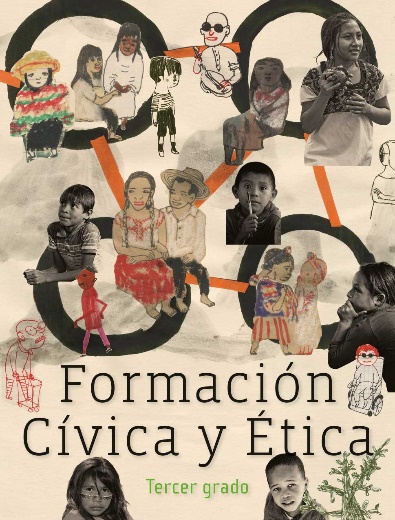 https://libros.conaliteg.gob.mx/20/P3FCA.htm